Перечень документов для разводасвидетельство о браке (подлинник и копию);свидетельства о рождении детей (подлинник и копии);квитанцию об оплате пошлины за рассмотрение дела. В настоящий момент госпошлина за развод через суд составляет 400 руб. Оплатить ее можно в любом банке, а также в безналичной форме. Реквизиты можно уточнить в самом судебном участке или же на его сайте;если оба супруга не возражают, то ответчик должен предоставить заверенное нотариусом заявление о согласии на развод;если в исковом заявлении есть требования об уплате алиментов, то необходимы документы, подтверждающие доходы сторон процесса. Если же об порядке выплаты и сумме алиментов стороны договорились заранее, необходимо приложить соглашение о порядке выплаты алиментов, заверенную у нотариуса;брачный договор (если есть);если о порядке раздела имущества удалось договориться в досудебном порядке, можно приложить нотариально заверенное соглашение, подтверждающее этот факт. Если же договориться не удалось, то необходимо составить опись спорного имущества и собрать документы, удостоверяющие его стоимость и то, что они были куплены именно в период брака;другие документы, которые могут быть потребованы судом.Чем более полным будет пакет документов, тем больше шансов на то, что дело будет рассмотрено без проволочек.ВНИМАНИЕ! Бесплатно скачивая документы с сайта Суд.Гуру, Вы дополнительно получаете возможность на  бесплатную юридическую консультацию!  Всего 3 минуты вашего времени:Достаточно набрать в браузере http://sud.guru/, задать свой вопрос в окошке на страницах сайта и наш специалист сам перезвонит вам и предложит законное решение проблемы!Странно... А почему бесплатно? Все просто:Чем качественней и чаще мы отвечаем на вопросы, тем больше у нас рекламодателей. Грубо говоря, наши рекламодатели платят нам за то, что мы помогаем вам! Пробуйте и рассказывайте другим!
*** P.S. Перед печатью документа данный текст можно удалить..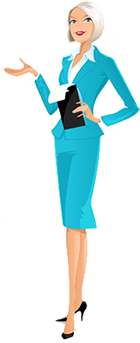 